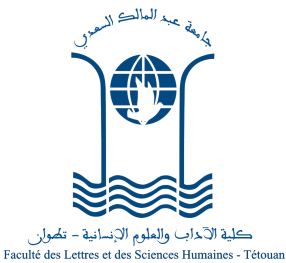 ماستر الأدب العربي في المغرب العلويإعلان عن إجراء الامتحان الكتابيليكن في علم المترشحين الواردة أسماؤهم ضمن  لائحة المدعوين لاجتيازالامتحان  الكتابي لولوج ماستر الأدب العربي في المغرب العلوي ، أن الامتحان سيجري يوم الجمعة 29 أكتوبر 2021م، من الساعة 10  إلى الساعة 12 زوالا برحاب كلية الآداب والعلوم الإنسانية بمرتيل ،وفق التوزيع التالي:ــ مدرج كنون:  من رقم 1 إلى رقم 120 ــ مدرج داود : :  من رقم 1 إلى رقم 120 _ مدرج القاضي عياض : من رقم 1  إلى رقم 129